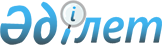 О мерах по урегулированию рынка вторичных цветных и черных металлов
					
			Утративший силу
			
			
		
					Постановление Правительства Республики Казахстан от 14 ноября 2000 года N 1713. Утратило силу постановлением Правительства Республики Казахстан от 23 апреля 2008 года N 381.



      


Сноска. Постановление Правительства РК от 14 ноября 2000 года N 1713 утратило силу постановлением Правительства РК от 23.04.2008 


 N 381 


.



      В целях упорядочения рынка лома и отходов цветных (сплавов из них) и черных металлов, обеспечения сырьем отечественных предприятий, производящих медьсодержащую продукцию, Правительство Республики Казахстан постановляет:



     1. Внести в решения Правительства Республики Казахстан следующие дополнения:



     1) в постановление Правительства Республики Казахстан от 30 июня 1997 года 
 N 1037  
 "О лицензировании экспорта и импорта товаров (работ, услуг) в Республике Казахстан" (САПП Республики Казахстан, 1997 г., N 29, ст. 266):

     приложение 4 к указанному постановлению дополнить строками следующего содержания:



     ---------------------------------------------------------------------

     "Отходы и лом                          7204 21 100

     коррозионностойкой

     (нержавеющей) стали

     ---------------------------------------------------------------------

     Отходы и лом черных металлов           7204,

     (рельсы, элементы                      из 7302*

     железнодорожного полотна, 

     диски, колесные пары, бывшие в 

     употреблении)

     ---------------------------------------------------------------------

     Отходы и лом медные                    7404 00

     ---------------------------------------------------------------------

     Сплавы алюминиевые                     7601 20 910,

     необработанные вторичные:              7601 20 990,

     в слитках, прочие и изделия            76033-7616 (только из

     из них                                 вторичных сплавов)           ";

     ----------------------------------------------------------------------

     дополнить примечание следующего содержания:

     "* Номенклатура товаров определяется как кодом, так и наименованием 

товаров";

 



      2) 


(утратил силу - от 14 августа 2006 года N 


 765 


 (вводится в действие по истечении тридцати календарных дней со дня его первого официального опубликования).





      2. Настоящее постановление вступает в силу по истечении тридцати дней после опубликования. 




  

   Премьер-Министр




   Республики Казахстан


					© 2012. РГП на ПХВ «Институт законодательства и правовой информации Республики Казахстан» Министерства юстиции Республики Казахстан
				